臺北市立美術館暨新建工程處新聞稿發稿日期：2022.04.21北美館新聞聯絡人：高子衿02-25957656#110發稿單位：新工處新聞聯絡人：陳大分0963-562-778北美館擴建統包工程案聯合說明臺北市政府工務局新建工程處代辦市府文化局之「臺北藝術園區-臺北市立美術館擴建統包工程」，期望達到整合設計與施工，減少分包界面，節省工期之目標，採用了統包方式招商，並採最有利標決標，透過多目標評選考量統包團隊過去履約實績、專業組織能力、綜合設計能力、主要材料、設備選用計畫執行與管理能力、價格組成之完整性及合理性等因素，來評選出最優之設計與施工團隊，提升計畫執行品質。新工處表示，本標案作業過程皆按「統包實施辦法」及「統包作業須知」辦理，且本標案雖為巨額採購，並未特別限制建築師事務所之實績或財力等投標資格，給予建築師自由參與之機會與權益。本案評選委員會包含美術與藝術界、建築界、營建、機電、景觀等各領域專業委員，且於評選須知內評分比重較大之評選項目如下：「綜合設計能力」項目配分25分、「計畫執行與管理能力」項目配分20分、「價格組成之完整性與合理性」項目配分20分，顯見本案除重視預算與工程進度，統包團隊之設計能力所佔配分比重更大。本招標案於111年1月25日上網公告，等標期75天，於111年4月12日截止投標已有廠商投標，惟未達法定家數流標，本處爰依照「臺北市政府加速工程採購流標廢標後續處理原則」檢討，續辦第二次招標，並按照採購法第48條及招標期限標準，訂定8天之等標期，並於111年4月18日上網重新招標，預訂111年4月26日開標，相關資訊可查詢政府採購網（網址：http://web.pcc.gov.tw/tps/tpam/main/tps/tpam/tpam_tender_detail.do?searchMode=common&scope=F&primaryKey=53778132）或撥打臺北市民當家熱線1999（外縣市請撥02-27208889）轉8036洽詢新工處建築工程設計科瞭解詳情，並歡迎踴躍投標共同打造臺灣藝術界之新里程碑。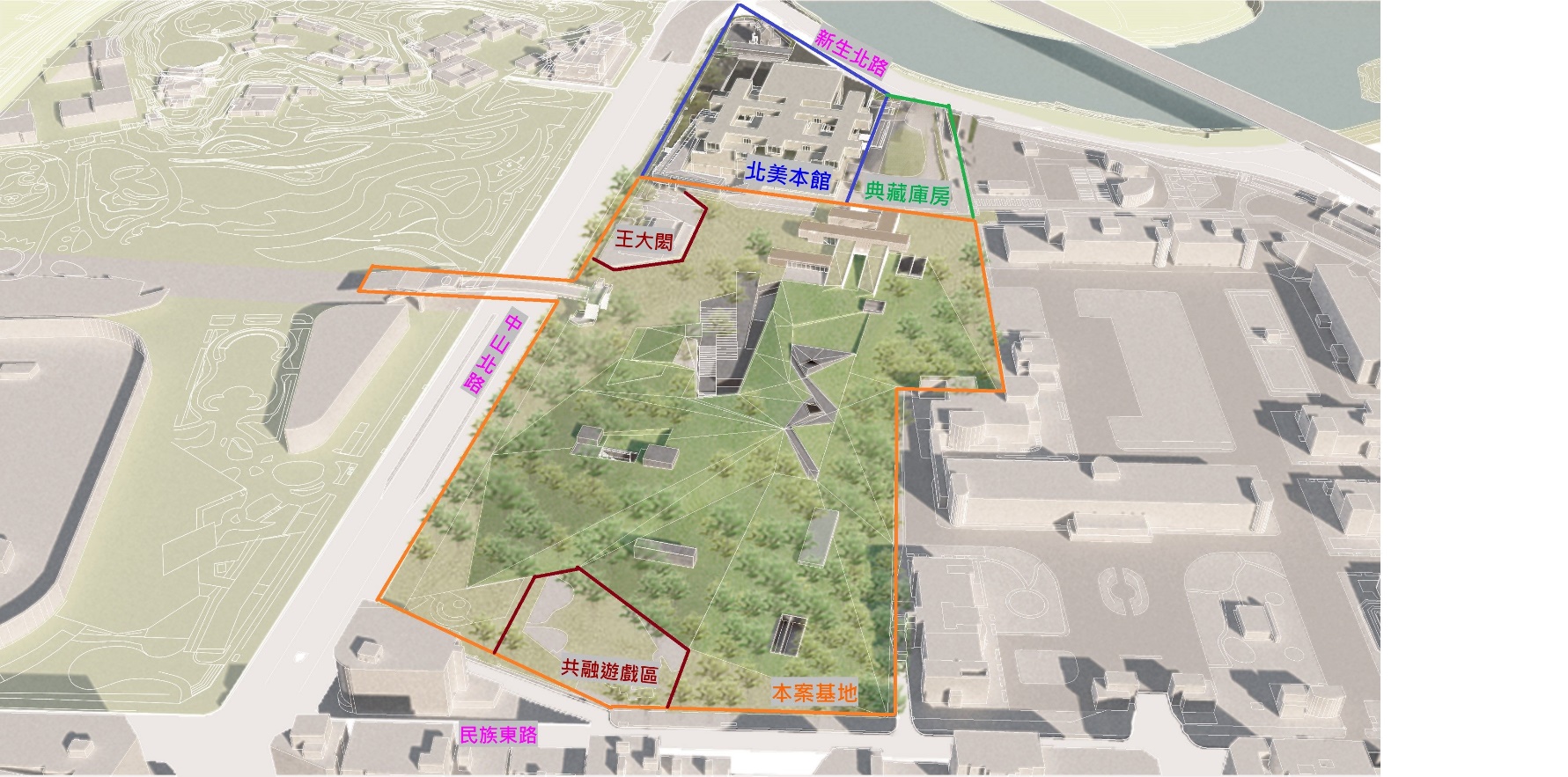 圖1美術園區全區鳥瞰圖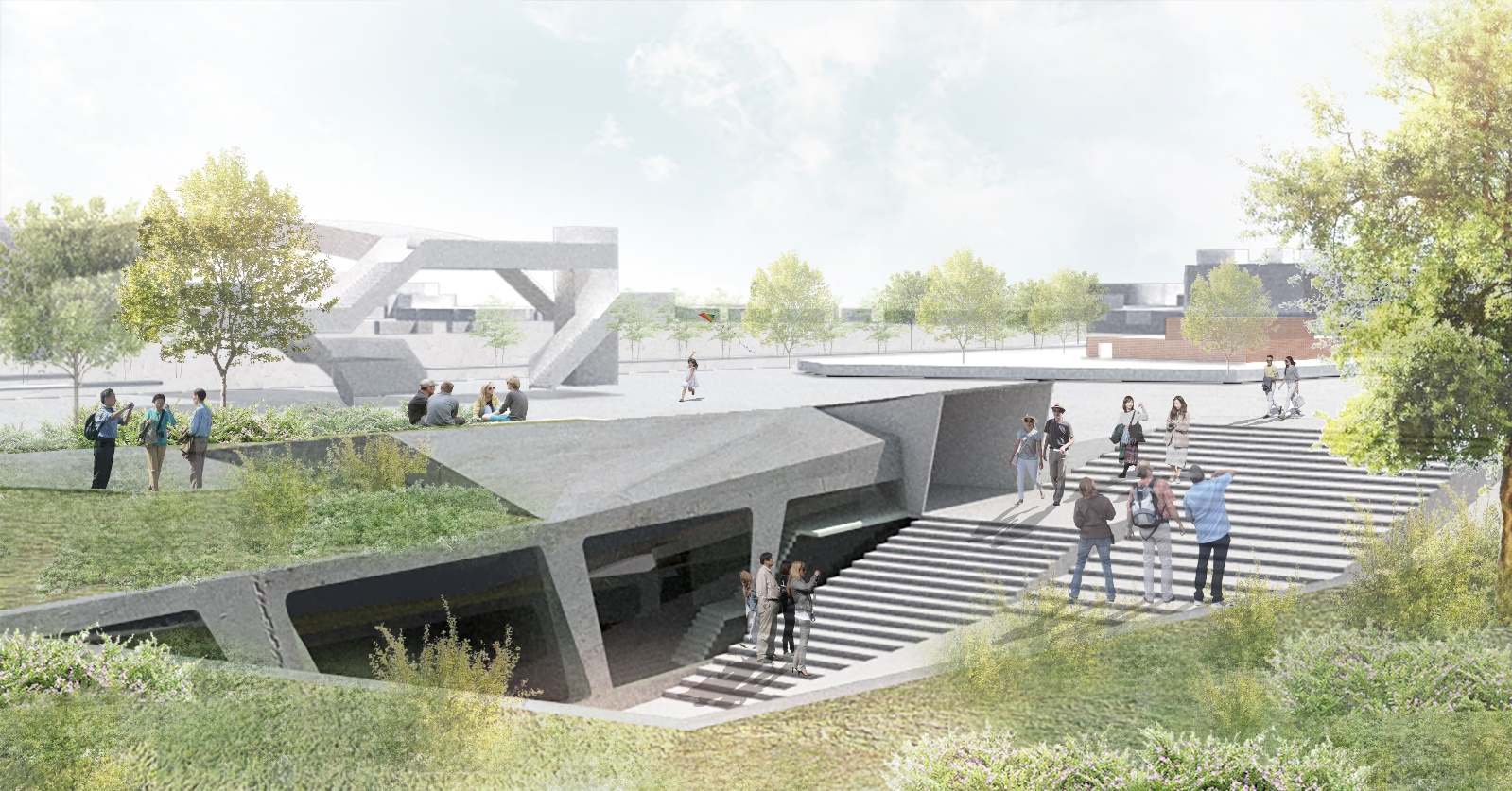 圖2擴建新館入口樓梯示意圖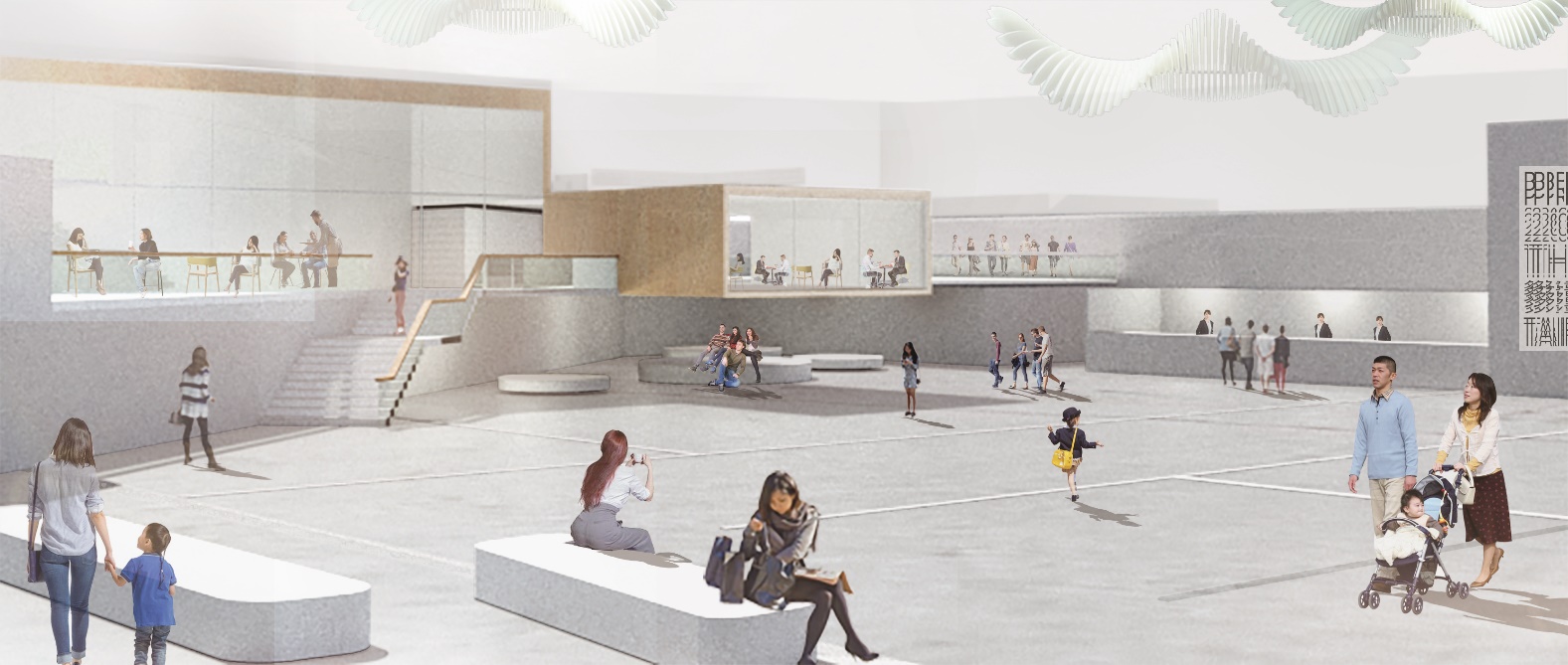 圖3大廳空間示意圖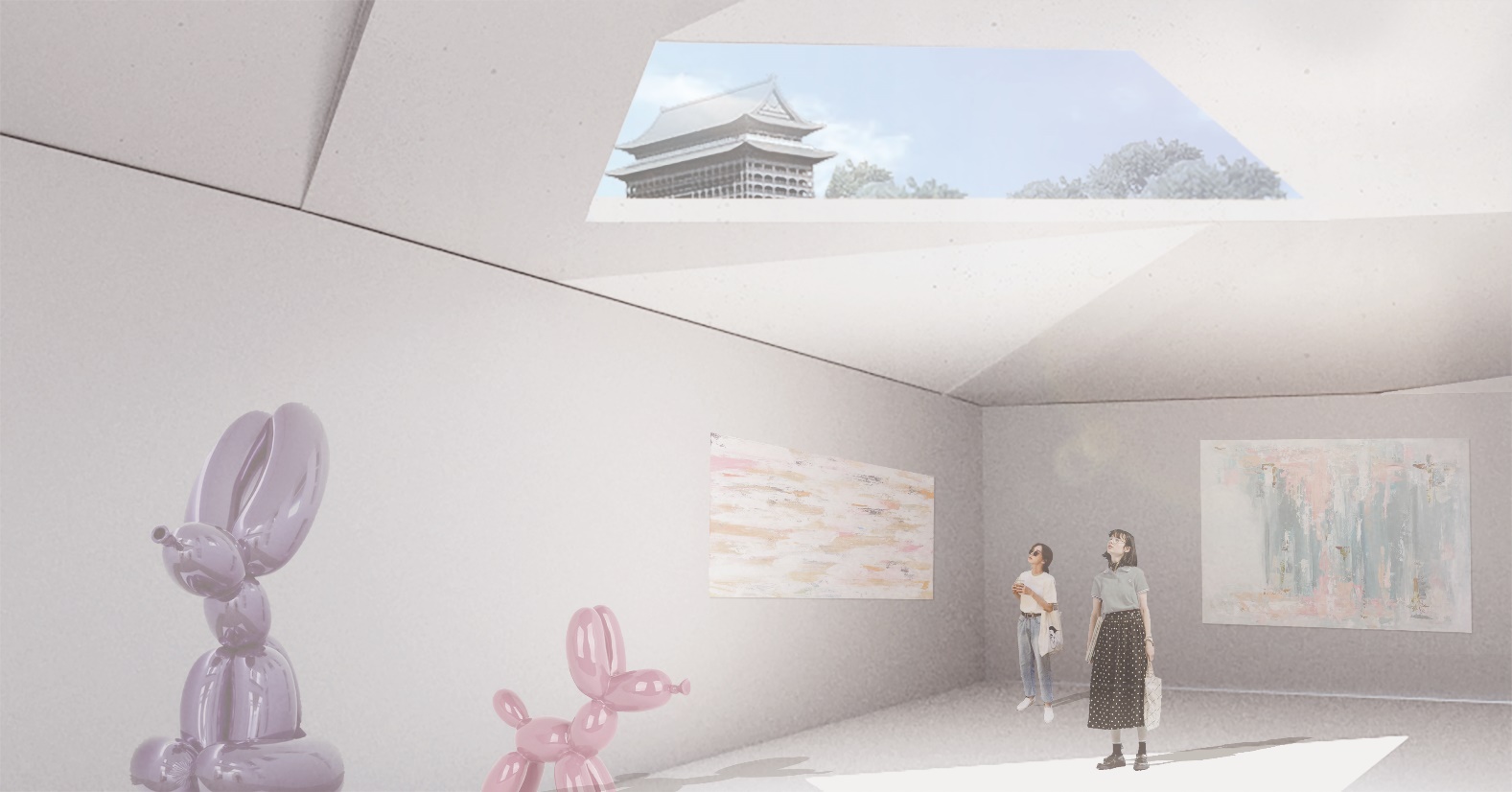 圖4黑白盒子展間示意圖